H L Á Š E N Í   M Í S T N Í H O   R O Z H L A S U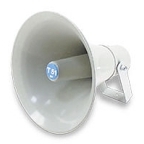 PÁTEK – 23. 6. 2017Milí spoluobčané.Přejeme vám hezké dopoledne.Poslechněte si hlášení.Dnes 23. června od 17.00 hodin jste zváni na hřiště k udírně, kde budou pro vás připravena uzená kolena, krkovice, vysoká žebra, grilovaný hermelín a pečená krkovice. Přijďte si pochutnat, pořadatelé se těší na vaši návštěvu. SDH Přáslavice zve zítra 24. června na hřiště, kde od 10.00 hodin proběhne Hasičská soutěž o pohár starosty obce – XVII. ročník – v kategorii mužů a žen – disciplína: požární útok. Přijďte povzbudit sportovní výkony našich hasičů, připraveno bude bohaté občerstvení z udírny stejně jako v pátek: kolena, krkovice, žebra, grilovaný hermelín a pečená krkovice. Na vaši účast se těší hasiči.FK Přáslavice pořádá v sobotu 24. června na obecní zahradě DISKOTÉKU. K tanci a poslechu hrají DJ Pat a Mat. Začátek produkce je ve 20.00 hodin. Občerstvení je zajištěno. Všichni jste srdečně zváni. MUDr. Peter Keller upozorňuje na čerpání řádné dovolené, a to ve dnech od 26. června do 6. července 2017. Zastupovat ho bude MUDr. Kafka ve Velké Bystřici. Další podrobnosti najdete na letáku ve vývěsce. Kdo z občanů ztratil dioptrické brýle, může si je vyzvednout na obecním úřadě. Oznamujeme občanům, že od středy 28. 6. 2017 bude zahájena rozkopávka na obecním sídlišti z důvodu rekonstrukce vodovodu, veřejného osvětlení, datových rozvodů a přeložky nízkého napětí. V průběhu realizace může dojít k omezení dodávky vody a elektrické energie. Ztíženo bude i parkování osobních vozidel. Prosíme nájemníky obecního sídliště o trpělivost a shovívavost.Termín ukončení: 9 – 10/2017.Obecní knihovna bude v prázdninovém období uzavřená od 17. do 30. července. Jinak bude v běžném provozu v pondělí a ve středu vždy od 17.00 do 19.00 hodin.